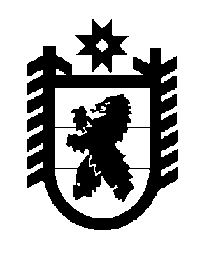 Российская Федерация Республика Карелия    ПРАВИТЕЛЬСТВО РЕСПУБЛИКИ КАРЕЛИЯПОСТАНОВЛЕНИЕот 13 октября 2017 года № 353-Пг. Петрозаводск    О внесении изменений в постановление ПравительстваРеспублики Карелия от 18 августа 2004 года № 87-ППравительство Республики Карелия п о с т а н о в л я е т:Внести в  раздел 4 «Нефтепродукты» номенклатуры и норм накопления запасов материальных ценностей для обеспечения первоочередных работ при ликвидации последствий чрезвычайных ситуаций, утвержденных постановлением Правительства Республики Карелия от 18 августа 2004 года № 87-П «О Порядке управления запасами материальных ценностей для обеспечения первоочередных работ при ликвидации последствий чрезвычайных ситуаций» (Собрание законодательства Республики Карелия, 2004, № 8, ст. 975; 2006, № 6, ст. 702; 2007, № 4, ст. 499; 2008, № 10, ст. 1210; 2014, № 7, ст. 1303; Официальный интернет-портал правовой информации (www.pravo.gov.ru), 6 апреля 2017 года, № 1000201704060007), изменение, признав утратившей силу строку:
           Глава Республики Карелия                                                                 А.О. Парфенчиков«Керосин авиационныйтонна12».